DAC FEBRUĀRA 2024 nodarbību grafiks Zināšanai  FEBRUĀRIS – SVEČU, PUTEŅU MĒNESIS2.februāris – Sveču diena;6.februāris – Metens, Meteņi, Meteņdiena;7.februāris – Pelnu diena, arī pirmā pavasara diena (pēc mūsu senču laika skaitīšanas);12. – 16.februārim – Krāsainā nedēļa centriņā;14.februāris – Svētā Valentīna diena;24.februāris – Matīsa jeb kukaiņu diena.Rīta aplis900 – 930Rīta aplis900 – 930Rīta aplis900 – 930KUSTĪBA930 - 1000KUSTĪBA930 - 1000KUSTĪBA930 - 10001.nodarbība1010 - 11001.nodarbība1010 - 11001.nodarbība1010 - 11001.nodarbība1010 - 11001.nodarbība1010 - 11002.nodarbība1110 - 12002.nodarbība1110 - 12002.nodarbība1110 - 12002.nodarbība1110 - 12002.nodarbība1110 - 12002.nodarbība1110 - 12003.nodarbība1210 - 13003.nodarbība1210 - 13003.nodarbība1210 - 1300Pusdienas1300 - 1400Pusdienas1300 - 1400Pēcpusdiena1400 - 1500Pēcpusdiena1400 - 1500Ceturtdiena 01.02.2024.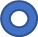 SportsSportsSportsMatemātikaMatemātikaMatemātikaMatemātikaMatemātikaMatemātikaMatemātikaMatemātikaMatemātikaMatemātikaMatemātikaMatemātikaMatemātikaMatemātikaAttīstošās galda spēlesAttīstošās galda spēlesAttīstošās galda spēlesPiektdiena 02.02.2024.SportsSportsSportsGrāmatu dienaGrāmatu dienaGrāmatu dienaGrāmatu dienaGrāmatu dienaGrāmatu dienaGrāmatu dienaGrāmatu dienaGrāmatu dienaGrāmatu dienaGrāmatu dienaGrāmatu dienaGrāmatu dienaGrāmatu dienaPirmdiena 05.02.2024.SportsSportsSportsMājturībaPraktikumsMājturībaPraktikumsMājturībaPraktikumsMājturībaPraktikumsMājturībaPraktikumsMājturībaPraktikumsMājturībaPraktikumsMājturībaPraktikumsMājturībaPraktikumsMājturībaPraktikumsMājturībaPraktikumsMājturībaPraktikumsMājturībaPraktikumsMājturībaPraktikumsBiljardsBiljardsOtrdiena 06.02.2024SportsSportsSportsRakstīšanaRakstīšanaRakstīšanaRakstīšanaRakstīšanaRakstīšanaRakstīšanaRakstīšanaRakstīšanaRakstīšanaRakstīšanaRakstīšanaRakstīšanaRakstīšanaZīmēšana Zīmēšana Trešdiena 07.02.2024.SportsSportsSportsSportsSportsMākslas diena kopā ar DaiguMākslas diena kopā ar DaiguMākslas diena kopā ar DaiguMākslas diena kopā ar DaiguMākslas diena kopā ar DaiguMākslas diena kopā ar DaiguMākslas diena kopā ar DaiguMākslas diena kopā ar DaiguMākslas diena kopā ar DaiguMākslas diena kopā ar DaiguMākslas diena kopā ar DaiguMākslas diena kopā ar DaiguMākslas diena kopā ar DaiguMākslas diena kopā ar DaiguAttīstošās galda spēlesAttīstošās galda spēlesCeturtdiena 08.02.2024.SportsSportsSportsMatemātikaSociālās zinībasMatemātikaSociālās zinībasMatemātikaSociālās zinībasMatemātikaSociālās zinībasMatemātikaSociālās zinībasMatemātika  Sociālās zinībasMatemātika  Sociālās zinībasMatemātika  Sociālās zinībasMatemātika  Sociālās zinībasMatemātika  Sociālās zinībasMatemātika  Sociālās zinībasMatemātika  Sociālās zinībasMatemātika  Sociālās zinībasMatemātika  Sociālās zinībasMuzikāla pēcpusdiena Sociālajā centrā Muzikāla pēcpusdiena Sociālajā centrā Piektdiena 09.02.2024.SportsSportsSportsVideoVideoVideoVideoVideoVideoVideoVideoVideoVideoVideoVideoVideoVideoPirmdiena 12.02.2024.BALTS MELNS PELĒKSBALTS MELNS PELĒKSBALTS MELNS PELĒKSRokdarbiRokdarbiRokdarbiRokdarbiRokdarbiRokdarbiRokdarbiRokdarbiRokdarbiRokdarbiRokdarbiRokdarbiRokdarbiRokdarbiBiljards Biljards Otrdiena 13.02.2024ZAĻŠ BRŪNSZAĻŠ BRŪNSZAĻŠ BRŪNSNodarbība kopā ar Lauru no MellenēmNodarbība kopā ar Lauru no MellenēmNodarbība kopā ar Lauru no MellenēmNodarbība kopā ar Lauru no MellenēmNodarbība kopā ar Lauru no MellenēmNodarbība kopā ar Lauru no MellenēmNodarbība kopā ar Lauru no MellenēmNodarbība kopā ar Lauru no MellenēmNodarbība kopā ar Lauru no MellenēmNodarbība kopā ar Lauru no MellenēmRakstīšanaRakstīšanaRakstīšanaRakstīšanaZīmēšana Zīmēšana Trešdiena 14.02.2024.SARKANS ROZĀSARKANS ROZĀBibliotēkas dienaBibliotēkas dienaBibliotēkas dienaBibliotēkas dienaBibliotēkas dienaBibliotēkas dienaBibliotēkas dienaBibliotēkas dienaBibliotēkas dienaBibliotēkas dienaBibliotēkas dienaBibliotēkas dienaBibliotēkas dienaBibliotēkas dienaAttīstošās galda spēlesCeturtdiena 15.02.2024.DZELTENS ORANŽSDZELTENS ORANŽSDZELTENS ORANŽSMatemātika  Sociālās zinībasMatemātika  Sociālās zinībasMatemātika  Sociālās zinībasMatemātika  Sociālās zinībasMatemātika  Sociālās zinībasMatemātika  Sociālās zinībasMatemātika  Sociālās zinībasMatemātika  Sociālās zinībasMatemātika  Sociālās zinībasMatemātika  Sociālās zinībasMatemātika  Sociālās zinībasMatemātika  Sociālās zinībasMatemātika  Sociālās zinībasMatemātika  Sociālās zinībasBumbu spēlesBumbu spēlesPiektdiena 16.02.2024.ZILS VIOLETSZILS VIOLETSZILS VIOLETSGrāmatu dienaGrāmatu dienaGrāmatu dienaGrāmatu dienaGrāmatu dienaGrāmatu dienaGrāmatu dienaGrāmatu dienaGrāmatu dienaGrāmatu dienaGrāmatu dienaGrāmatu dienaGrāmatu dienaGrāmatu dienaPirmdiena 19.02.2024SportsSportsSportsSportsMājturībaPraktikumsMājturībaPraktikumsMājturībaPraktikumsMājturībaPraktikumsMājturībaPraktikumsMājturībaPraktikumsMājturībaPraktikumsMājturībaPraktikumsMājturībaPraktikumsMājturībaPraktikumsMājturībaPraktikumsMājturībaPraktikumsMājturībaPraktikumsBiljardsBiljardsOtrdiena 20.02.2024SportsSportsSportsSportsRakstīšanaRakstīšanaRakstīšanaRakstīšanaRakstīšanaRakstīšanaRakstīšanaRakstīšanaRakstīšanaRakstīšanaRakstīšanaRakstīšanaRakstīšanaBumbu spēles Bumbu spēles Trešdiena 21.02.2024.SportsSportsSportsSportsMākslas diena kopā ar DaiguMākslas diena kopā ar DaiguMākslas diena kopā ar DaiguMākslas diena kopā ar DaiguMākslas diena kopā ar DaiguMākslas diena kopā ar DaiguMākslas diena kopā ar DaiguMākslas diena kopā ar DaiguMākslas diena kopā ar DaiguMākslas diena kopā ar DaiguMākslas diena kopā ar DaiguMākslas diena kopā ar DaiguMākslas diena kopā ar DaiguAttīstošās galda spēlesAttīstošās galda spēlesCeturtdiena 22.02.2024.SportsSportsSportsMeistarklase Baldones Dienas centrāMeistarklase Baldones Dienas centrāMeistarklase Baldones Dienas centrāMeistarklase Baldones Dienas centrāMeistarklase Baldones Dienas centrāMeistarklase Baldones Dienas centrāMeistarklase Baldones Dienas centrāMeistarklase Baldones Dienas centrāMeistarklase Baldones Dienas centrāMeistarklase Baldones Dienas centrāGalda spēles(tiem, kuri paliek)Galda spēles(tiem, kuri paliek)Galda spēles(tiem, kuri paliek)ZīmēšanaZīmēšanaPiektdiena 23.02.2024.SportsSportsSportsVideoVideoVideoVideoVideoVideoVideoVideoVideoVideoVideoVideoVideoPirmdiena 26.02.2024SportsSportsSportsRokdarbiRokdarbiRokdarbiRokdarbiRokdarbiRokdarbiRokdarbiRokdarbiRokdarbiRokdarbiRokdarbiRokdarbiRokdarbiRokdarbiBiljards Biljards Otrdiena 27.02.2024SportsSportsSportsRakstīšanaRakstīšanaRakstīšanaRakstīšanaRakstīšanaRakstīšanaRakstīšanaRakstīšanaRakstīšanaRakstīšanaRakstīšanaRakstīšanaRakstīšanaRakstīšanaZīmēšanaZīmēšanaTrešdiena 28.02.2024.SportsSportsSportsMākslas diena kopā ar DaiguMākslas diena kopā ar DaiguMākslas diena kopā ar DaiguMākslas diena kopā ar DaiguMākslas diena kopā ar DaiguMākslas diena kopā ar DaiguMākslas diena kopā ar DaiguMākslas diena kopā ar DaiguMākslas diena kopā ar DaiguMākslas diena kopā ar DaiguMākslas diena kopā ar DaiguMākslas diena kopā ar DaiguMākslas diena kopā ar DaiguMākslas diena kopā ar DaiguAttīstošās galda spēlesAttīstošās galda spēlesCeturtdiena 29.02.2024.SportsSportsSportsMatemātikaSociālās zinībasMatemātikaSociālās zinībasMatemātikaSociālās zinībasMatemātikaSociālās zinībasMatemātikaSociālās zinībasMatemātikaSociālās zinībasMatemātikaSociālās zinībasMatemātikaSociālās zinībasMatemātikaSociālās zinībasMatemātikaSociālās zinībasMatemātikaSociālās zinībasMatemātikaSociālās zinībasMatemātikaSociālās zinībasMatemātikaSociālās zinībasBumbu spēlesBumbu spēles